113年屏東縣慶祝童軍節大會活動報名表(本表不敷使用可影印) 單位名稱：                              地    址：                             承辦人：                    主任：                    校長：      請各校於113年3月5日(星期二)前將報名表逕寄（或傳真）：屏東縣童軍會             地址：屏東市建華三街71號聯絡人：呂淑雲幹事       行動：0972-025352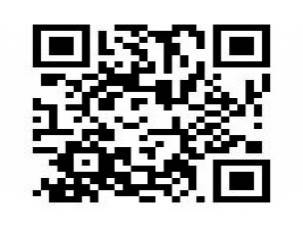 電  話：08-7512364       傳真：08-7512354郵政劃撥存款帳號：00454450    戶名：屏東縣童軍會      網  址：https://www.scout.ptc.edu.tw/報名表傳真後請將電子檔E-mail屏東縣童軍會      E-mail： pingscout@gmail.com編號姓名性別出生年月日身份證字號就讀學校就讀學校素法定代理人聯絡電話12345678帶隊老師行動電話帶隊老師E-mail總計總計學生：      人   帶隊教師：       人   共計：         人   素食       人學生：      人   帶隊教師：       人   共計：         人   素食       人學生：      人   帶隊教師：       人   共計：         人   素食       人學生：      人   帶隊教師：       人   共計：         人   素食       人學生：      人   帶隊教師：       人   共計：         人   素食       人學生：      人   帶隊教師：       人   共計：         人   素食       人學生：      人   帶隊教師：       人   共計：         人   素食       人學生：      人   帶隊教師：       人   共計：         人   素食       人是否搭車是否搭車　　□是　　□否　　□是　　□否　　□是　　□否　　□是　　□否報名費報名費　　　　　　元　　　　　　元